INDICAÇÃO Nº 1882/2021Ementa: Realizar troca de lixeira localizada na rua Dois, esquina com a rua Vinte e Dois, jardim São Marcos.Senhor Presidente:			O vereador FRANKLIN, solicita que seja encaminhada a Excelentíssima Senhora Prefeita Municipal a seguinte indicação:Efetuar a troca da lixeira, localizada na rua Dois, esquina com a rua Vinte e Dois, jardim São Marcos, por um container de lixo e lixeiras seletivas. (foto em anexo)Justificativa:Munícipes desta localidade procuraram este vereador para solicitarem providências.Valinhos, 17 de setembro de 2021.Franklin Duarte de LimaVereador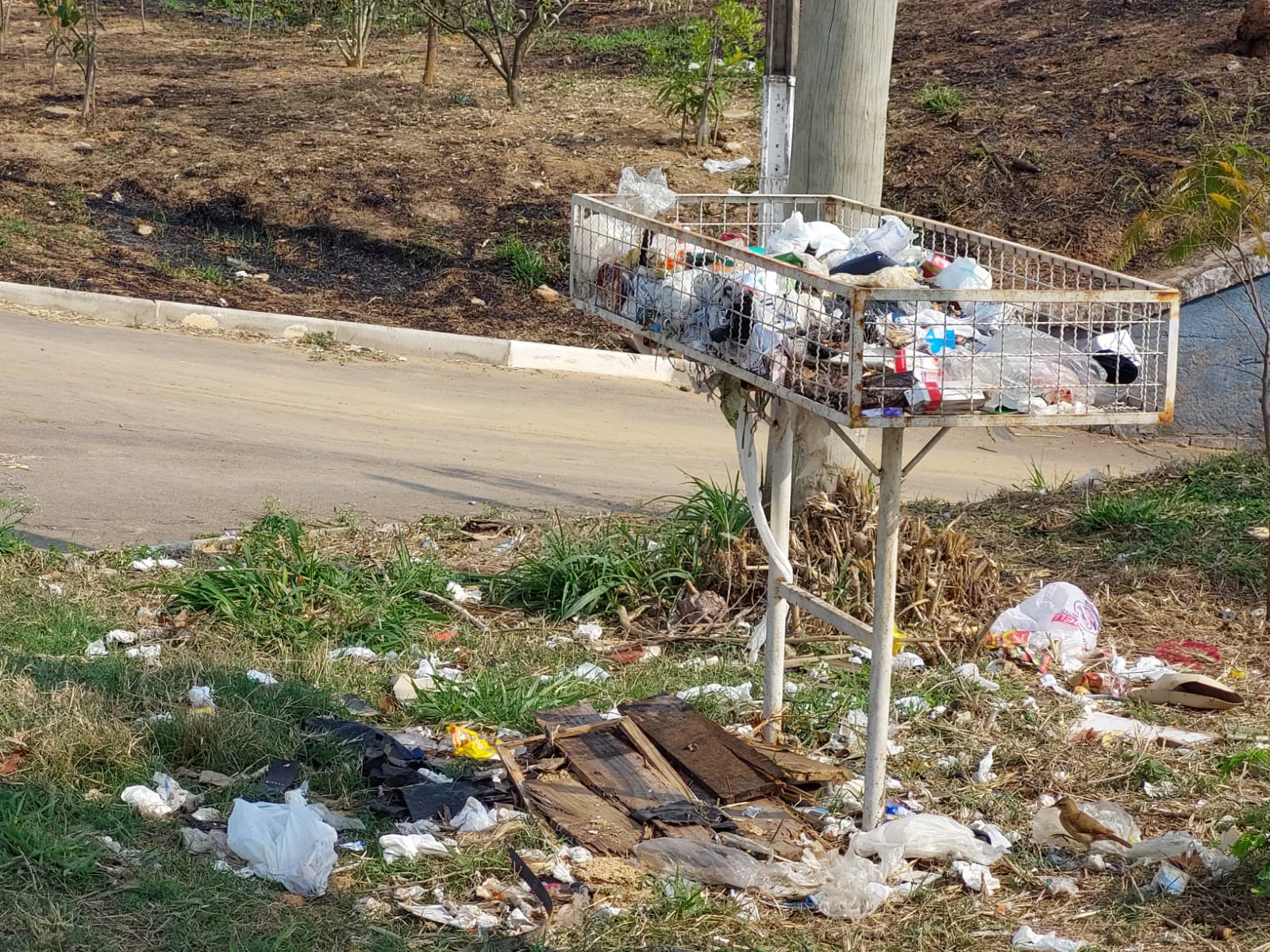 